                                                                                         Приложениек постановлению администрации                                                                                        города Мурманска                                                                                        от _______ № _____Муниципальная программа города Мурманска«Формирование современной городской среды на территории муниципального образования город Мурманск» на 2018-2022 годыПаспорт муниципальной программы I. Подпрограмма «Обеспечение комплексного благоустройства территорий муниципального  образования город Мурманск» на 2018-2022 годыПаспорт подпрограммы Характеристика проблемы, на решение которой направлена программаБлагоустройство дворовых территорий и территорий общего пользования является системным элементом благоустройства и реконструкции улиц, микрорайонов и города в целом.Важное место в планировании застройки городских микрорайонов занимает формирование жилой группы домов, центром которых является дворовая территория, ее состояние и уровень благоустройства в значительной степени определяют психологический климат микрорайона. Без благоустройства дворовых территорий благоустройство города не может носить комплексный характер и эффективно влиять на повышение качества жизни населения.Главными проблемами являются:- недостаточное бюджетное финансирование благоустройства дворовых и общественных территорий города Мурманска;- неудовлетворительное состояние асфальтобетонного покрытия на придомовых и общественных территориях;- недостаточная обеспеченность жилой среды элементами благоустройства (урны, скамейки, детские и спортивные площадки, парковочные карманы, контейнерные площадки для сбора твердых коммунальных отходов, освещение, объекты, предназначенные для обслуживания лиц с ограниченными возможностями);- неудовлетворительное состояние большого количества зеленых насаждений.Благоустройство должно обеспечивать интересы пользователей каждого участка жилой и общественной территории. Еще одно важное условие формирования жилой и общественной среды – ее адаптация к требованиям инвалидов и физически ослабленных лиц. При освещении улиц, площадей, скверов, парков и других объектов благоустройства муниципальных образований необходимо внедрение энергосберегающих технологий.На 01.01.2017 в городе Мурманске расположено 50 общественных территорий и 2435 многоквартирных домов (далее – МКД), образующих 1744 дворовые территории. В рамках реализации муниципальных программ планируется снос и расселение многоквартирных домов, в связи с этим 285 дворовых территорий не включены в подпрограмму.   По итогам мониторинга сферы благоустройства города Мурманска по состоянию на 01.01.2017 доля благоустроенных общественных территорий общего пользования (парки, скверы, набережные и т.д.) от общего количества таких территорий составляет 52 %. По состоянию на 01.01.2017 доля благоустроенных дворовых территорий многоквартирных домов (далее – МКД) от общей площади дворовых территорий МКД составляет 27,69 %. За 2017 год уровень благоустроенности дворовых и общественных территорий увеличится незначительно (в 2017 году полностью будут благоустроены 6 дворовых территории и 1 общественная территория). Анализ сферы благоустройства дворовых территорий* - данные будут уточнены по итогам инвентаризации 2017 годаАнализ сферы благоустройства общественных территорий * - данные будут уточнены по итогам инвентаризации 2017 годаАнализ существующего состояния благоустройства общественных и дворовых территорий показал, что уровень их комфортности не отвечает современным требованиям жителей города Мурманска, работа по благоустройству дворовых и общественных территорий пока не приобрела комплексного и постоянного характера.Приоритетом политики администрации города Мурманска является обеспечение комфортной и безопасной среды проживания населения города. Это может быть достигнуто в том числе за счет изменения внешнего облика города Мурманска путем благоустройства дворовых и общественных территорий муниципального образования и обеспечения условий проживания и возможности полноценной жизнедеятельности для маломобильных групп населения, семей с детьми.Анализ состояния благоустройства общественных и дворовых территорий показал необходимость системного решения проблемы благоустройства территорий. Реализация подпрограммы планируется в рамках приоритетного проекта «Формирование современной городской среды», направленного на выстраивание современной безбарьерной инфраструктуры на территориях муниципальных образований, доступной всем категориям граждан. Основные принципы реализации приоритетного проекта «Формирование современной городской среды»:- общественное участие;- системный подход;- все начинается с дворов;- современные общественные зоны;- личная ответственность.Одним из условий реализации Приоритетного проекта является активное вовлечение граждан, организаций в процесс обсуждения проекта муниципальной программы, отбора дворовых территорий, муниципальных территорий общего пользования для включения в муниципальную программу. Все решения, касающиеся благоустройства муниципальных территорий общего пользования, должны приниматься открыто и гласно, с учетом мнения жителей соответствующего муниципального образования, дворовых территорий, с учетом мнения граждан, проживающих в многоквартирном доме, расположенном в данном дворе, а также других заинтересованных лиц. Возможно финансовое и (или) трудовое участие граждан, организаций в выполнении мероприятий по благоустройству дворовых территорий.2. Основные цели и задачи подпрограммы,целевые показатели (индикаторы) реализации подпрограммы3. Перечень основных мероприятий программы3.1. Детализация перечня основных мероприятий подпрограммы на 2018 годПеречень мероприятий и стоимость их реализации подлежат корректировке после разработки проектной документации,  а также с учетом возможностей бюджетов всех уровней.3.2. Детализация перечня основных мероприятий подпрограммы на 2019 годПеречень мероприятий и стоимость их реализации подлежат корректировке после разработки проектной документации,  а также с учетом возможностей бюджетов всех уровней.3.3. Детализация перечня основных мероприятий подпрограммы на 2020 годПеречень мероприятий и стоимость их реализации подлежат корректировке после разработки проектной документации,  а также с учетом возможностей бюджетов всех уровней.4. Обоснование ресурсного обеспечения подпрограммы5. Механизм реализации подпрограммыЗаказчиком-координатором подпрограммы является комитет по развитию городского хозяйства администрации города Мурманска.Заказчиками и главными распорядителями бюджетных средств подпрограммы являются комитет по развитию городского хозяйства администрации города Мурманска и комитет по культуре администрации города Мурманска.Исполнители мероприятий: Мурманское муниципальное бюджетное учреждение «Управление дорожного хозяйства», Мурманское автономное учреждение культуры «Мурманские городские парки и скверы». Реализация мероприятий подпрограммы осуществляется путем заключения муниципальных контрактов, договоров в соответствии с нормами, установленными Гражданским кодексом Российской Федерации, Федеральным законом от 05.04.2013 № 44-ФЗ «О контрактной системе в сфере закупок товаров, работ, услуг для обеспечения государственных и муниципальных нужд», Федеральным законом от 18.07.2011 № 223-ФЗ «О закупках товаров, работ, услуг отдельными видами юридических лиц», Федеральным законом от 03.11.2006 № 174-ФЗ «Об автономных учреждениях» и иными действующими нормативно-правовыми актами Российской Федерации. Подпрограммой предусмотрено проведение мероприятий по благоустройству территории муниципального образования, в том числе общественных и дворовых территорий, в рамках приоритетного проекта «Формирование комфортной городской среды». Адресный перечень объектов недвижимого имущества (включая объекты незавершенного строительства) и земельных участков, находящихся в собственности (пользовании) юридических лиц и индивидуальных предпринимателей, которые подлежат благоустройству не позднее 2022 года, включается в подпрограмму в соответствии с заключенными соглашениями с администрацией города Мурманска. Работы по благоустройству данных объектов недвижимого имущества и земельных участков выполняются за счет средств указанных лиц.Адресный перечень основных мероприятий сформирован в соответствии с Приказом Министерства строительства и жилищно-коммунального хозяйства Российской Федерации от 06.04.2017 №691/пр «Об утверждении методических рекомендаций по подготовке государственных программ субъектов Российской Федерации и муниципальных программ формирования современной городской среды в рамках реализации  приоритетного проекта «Формирование комфортной городской среды» на 2018-2022 годы», исходя из предложений от заинтересованных лиц о включении в Программу дворовых территорий, поступивших в соответствии с утвержденным постановлением администрации города Мурманска от 16.03.2017 № 634 «Об утверждении Порядка и сроков представления, рассмотрения и оценки предложений заинтересованных лиц о включении дворовых территорий в программу «Формирование современной городской среды на территории муниципального образования город Мурманск» и Порядка включения предложений заинтересованных лиц в программу «Формирование современной городской среды на территории муниципального образования город Мурманск»» (в ред. от 27.03.2017 № 772, от 29.06.2017 № 2096, от 07.09.2017 № 2930, от 26.09.2017 № 3139), и наиболее посещаемых общественных территорий, поступивших в соответствии с утвержденным постановлением администрации города Мурманска от 23.08.2017 № 2761 «Об утверждении Порядка и сроков представления, рассмотрения и оценки предложений заинтересованных лиц о включении в муниципальную программу «Формирование комфортной городской среды на территории муниципального образования город Мурманск» на 2018-2022 годы общественной территории, подлежащей благоустройству», а также по результатам инвентаризации, проведенной в соответствии с Порядком, утвержденным постановлением Правительства Мурманской области от 28.08.2017 № 430-ПП «О государственной программе Мурманской области «Формирование современной городской среды Мурманской области». Дворовые территории включены в подпрограмму исходя из минимального и дополнительного перечня работ. Минимальный перечень видов работ по благоустройству дворовых территорий предусматривает ремонт дворовых проездов, обеспечение освещения дворовых территорий, установку скамеек, урн. Визуализация элементов благоустройства представлена в приложении № 1 к подпрограмме.Настоящей подпрограммой не предусмотрено обязательное участие (финансовое и (или) трудовое) собственников помещений в многоквартирных домах, собственников иных зданий и сооружений, расположенных в границах дворовой территории, подлежащей благоустройству (далее - заинтересованные лица), в реализации мероприятий по благоустройству дворовой территории в рамках минимального перечня работ по благоустройству.Перечень дополнительных видов работ по благоустройству дворовых территорий многоквартирных домов в Мурманской области включает в себя оборудование детских и (или) спортивных площадок, автомобильных парковок, озеленение территорий, иные виды работ. Реализация мероприятий по благоустройству дворовой территории в рамках перечня дополнительных видов работ по благоустройству осуществляется при трудовом и финансовом участии заинтересованных лиц. Трудовое участие заинтересованных лиц в благоустройстве дворовой территории в рамках перечня дополнительных видов работ выражается в форме выполнения жителями неоплачиваемых работ, не требующих специальной квалификации (например, уборка территории, озеленение территории, окрашивание элементов благоустройства и иные виды работ по благоустройству). Доля трудового участия заинтересованных лиц в благоустройстве дворовой территории в рамках перечня дополнительных видов работ должна составлять не менее 3 % от общего количества проживающих в доме граждан (в случае, если Правительством Мурманской области принято решение о таком участии).Трудовое участие заинтересованных лиц, организаций в выполнении мероприятий по благоустройству дворовых территорий подтверждается документально в зависимости от формы такого участия. Доля финансового участия заинтересованных лиц в благоустройстве дворовой территории в рамках перечня дополнительных видов работ должна составлять не менее 1 % от общей стоимости дополнительных видов работ по благоустройству дворовой территории (в случае, если Правительством Мурманской области принято решение о таком участии).6. Оценка эффективности программы, рисков ее реализации.Оценка эффективности реализации мероприятий подпрограммы осуществляется в соответствии с постановлением администрации города Мурманска от 21.08.2013 № 2143 «Об утверждении Порядка разработки, реализации и оценки эффективности муниципальных программ города Мурманска».Реализация подпрограммы позволит: -обеспечить повышение комфортности проживания граждан;-улучшить эстетическое состояние дворовых территорий и территорий общего пользования города Мурманска;-довести техническое и эксплуатационное состояние дворовых территорий и проездов к ним, а также территорий общего пользования города Мурманска до нормативных требований;В результате выполнения мероприятий подпрограммы планируется выполнить:- ремонт 974 дворовых территорий;- благоустройство территории общего пользования на площади 207     тыс. кв м.Однако при реализации подпрограммы возникают определенные внешние и внутренние риски:1. Операционные риски, связанные с ошибками управления реализацией подпрограммы, в том числе с ошибками отдельных ее исполнителей, неготовностью организационной инфраструктуры к решению задач, поставленных подпрограммой, что может привести к нецелевому и/или неэффективному использованию бюджетных средств, невыполнению ряда мероприятий подпрограммы или задержке в их выполнении. В рамках данной группы рисков можно выделить два основных.Риск исполнителей/соисполнителей, который связан с возникновением проблем в реализации программы в результате недостаточной квалификации и (или) недобросовестности ответственного исполнителя и соисполнителей, что может привести к нецелевому и/или неэффективному использованию бюджетных средств, невыполнению ряда мероприятий подпрограммы. Данный риск обусловлен большим количеством участников реализации отдельных мероприятий Программы – органов местного самоуправления Мурманской области.Организационный риск, который связан с несоответствием организационной инфраструктуры реализации подпрограммы ее задачам, задержкой формирования соответствующих организационных систем к сроку начала реализации мероприятий подпрограммы. Большое число участников реализации программы, а также высокая зависимость реализации мероприятий программы от принятия необходимых организационных решений требуют высокой эффективности координации их деятельности и отлаженных административных процедур для снижения данного риска. Реализация данного риска может привести к задержкам в реализации подпрограммы, срыву сроков и результатов выполнения отдельных мероприятий.2. Риск финансового обеспечения, который связан с финансированием подпрограммы в неполном объеме. Однако, учитывая приоритетное направление мероприятий по формированию комфортной городской среды, предусмотренных подпрограммой, риск сбоев в реализации подпрограммы по причине недофинансирования можно считать умеренным.3. Социальные риски, связанные с низкой социальной активностью населения, отсутствием массовой культуры соучастия в благоустройстве дворовых территорий.Реализации Программы также угрожают следующие риски, которые связаны с изменения внешней среды и которыми невозможно управлять в рамках реализации Программы.1. Риск ухудшения состояния экономики, что может привести к снижению бюджетных доходов, ухудшению динамики основных макроэкономических показателей, в том числе повышению инфляции, снижению темпов экономического роста и доходов населения. Учитывая достаточно высокую зависимость экономики России от мировых цен на углеводородные ресурсы, а также опыт последнего финансово-экономического кризиса, такой риск для реализации подпрограммы может быть качественно оценен как высокий.2. Риск возникновения обстоятельств непреодолимой силы, в том числе природных и техногенных катастроф и катаклизмов, что может привести к существенному снижению состояния жилищного фонда и коммунальной инфраструктуры в отдельных муниципалитетах, а также потребовать концентрации средств консолидированного бюджета Мурманской области на преодоление последствий таких катастроф. На качественном уровне такой риск для подпрограммы можно оценить как умеренный.Мероприятия по предупреждению рисков:- внесение соответствующих изменений в нормативные правовые акты, касающиеся реализации мероприятий подпрограммы;- оперативный мониторинг реализации подпрограммы;- освещение механизмов реализации мероприятий подпрограммы и итогов реализации подпрограммы в средствах массовой информации, проведение информационно-разъяснительной работы в средствах массовой информации в целях стимулирования активности граждан и бизнеса в инициации проектов по благоустройству.Меры управления рисками реализации подпрограммы основываются на следующих обстоятельствах:1. Наибольшее отрицательное влияние из вышеперечисленных рисков на реализацию подпрограммы может оказать риск ухудшения состояния экономики, который содержит угрозу срыва реализации подпрограммы.2. Управление рисками реализации подпрограммы, которыми могут управлять ответственный исполнитель и соисполнители подпрограммы, должно соответствовать задачам и полномочиям существующих органов государственной власти и организаций, задействованных в реализации подпрограммы.Приложение № 1 к подпрограммеВизуализация перечня образцов элементов благоустройства, предлагаемых к размещению на дворовой территории в соответствии с минимальным перечнем видов работ.1.Опоры освещенияПредназначены для освещения площадей, парковок, логистических складов и пр. Опоры изготавливаются из листовой стали методом гибки с одним продольным сварным швом, защищены от коррозии методом горячего цинкования (ГОСТ 9.307-89). Данный вид покрытия не является декоративным и носит сугубо функциональный характер. Гарантия на коррозийную стойкость – не менее 15 лет.                        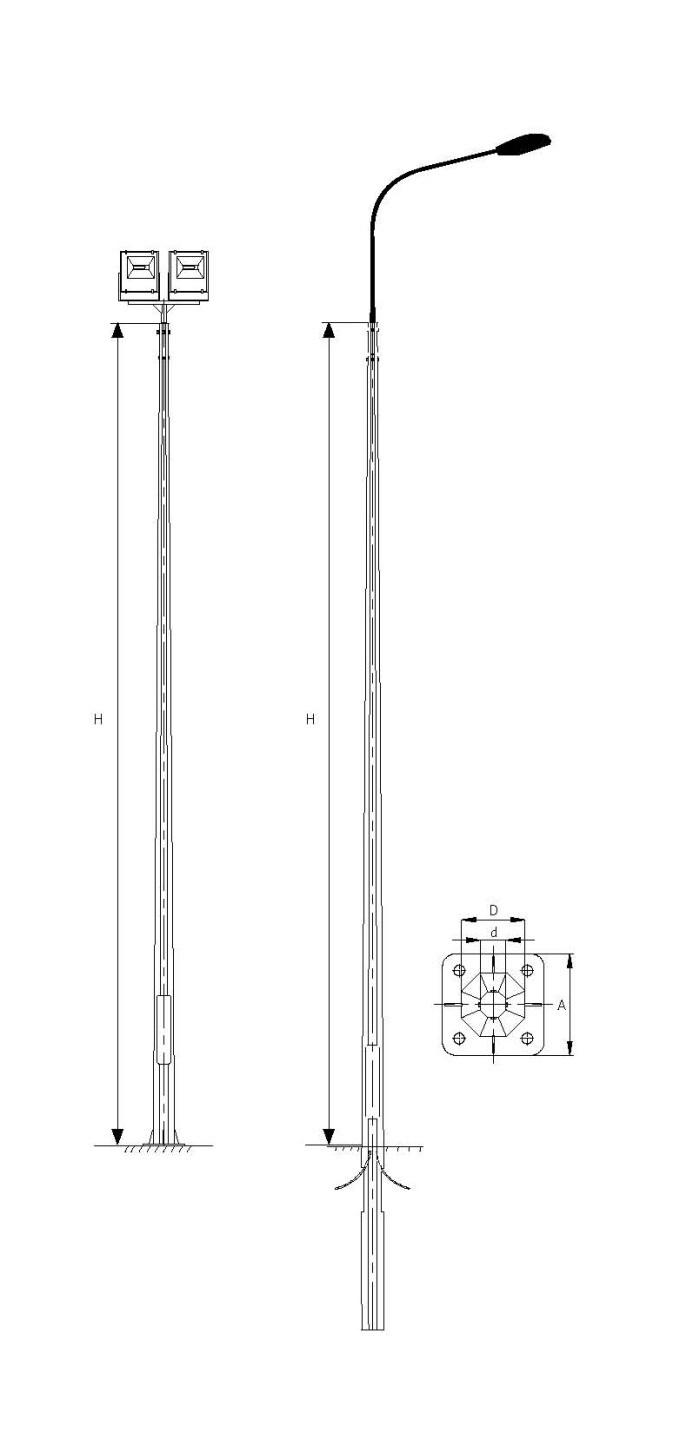 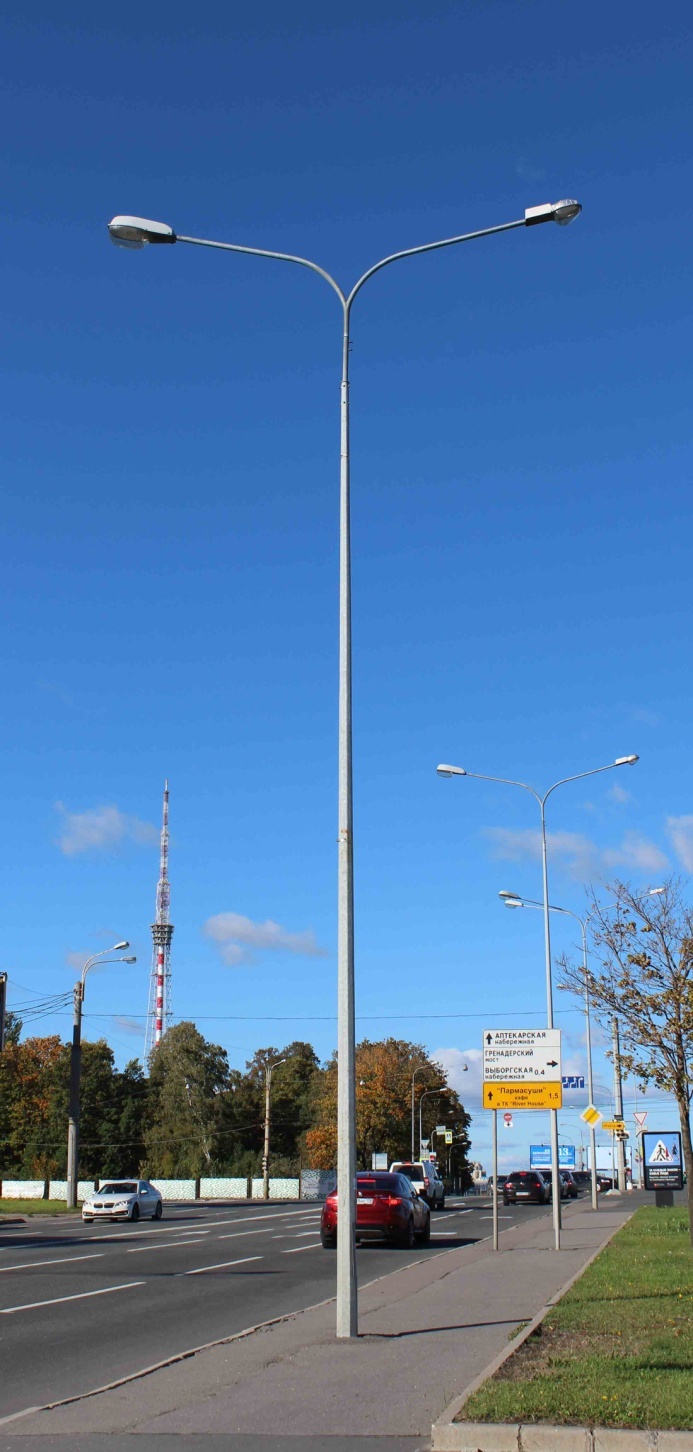 2. УрныПредназначены для размещения на улицах. Переносные, но могут крепиться к земле и быть стационарными. Урны изготавливаются из оцинкованного металла с порошковой окраской. Основной бак для мусора опрокидывается. Комплектуется верхним съемным кольцом-крышкой, служащей для крепления пакетов для мусора и одновременно для тушения окурков.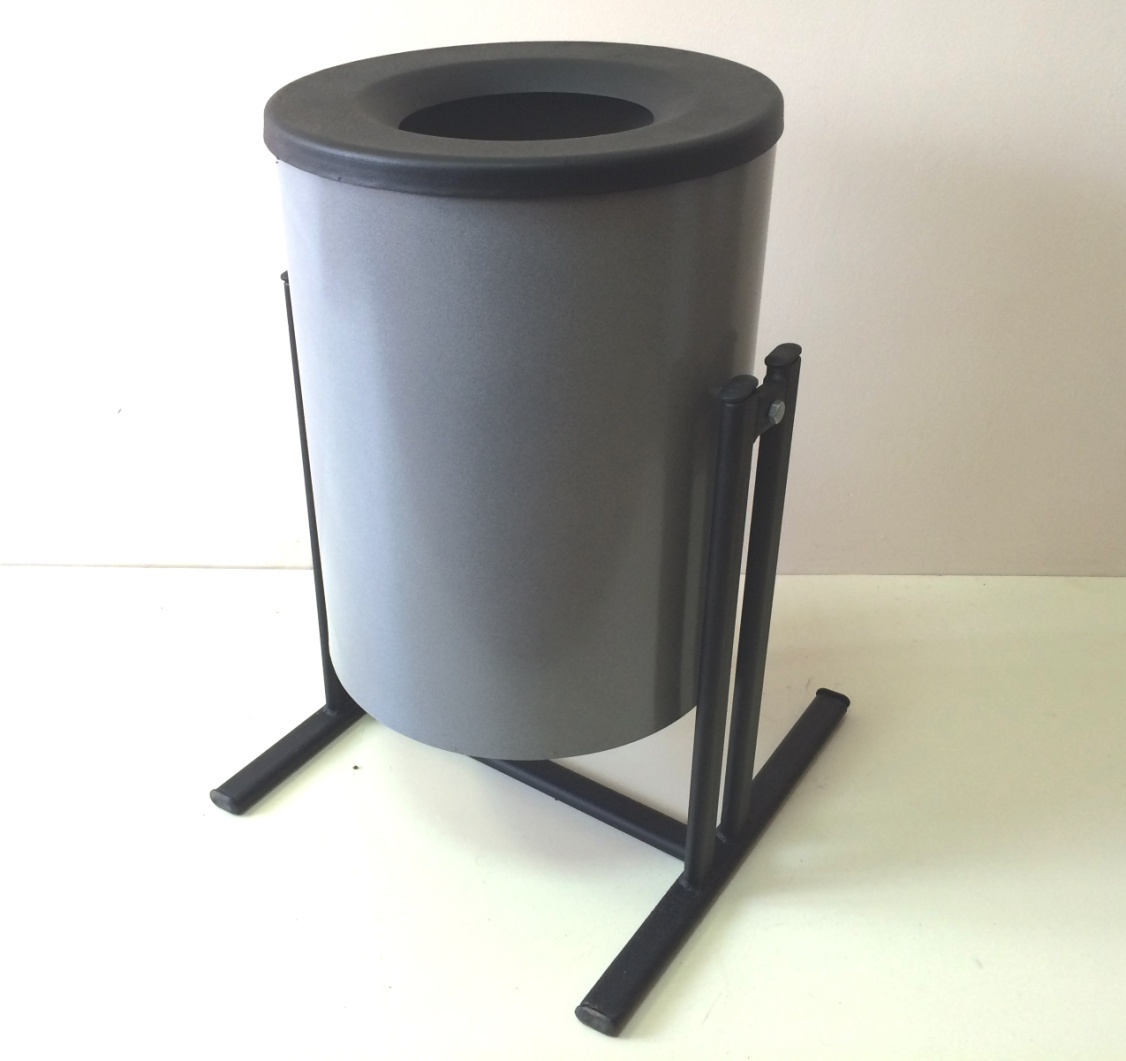 3. СкамейкиПредназначены для благоустройства жилых дворов, городской улицы или парков.Скамейка уличная 8005 (1500×350×400 мм)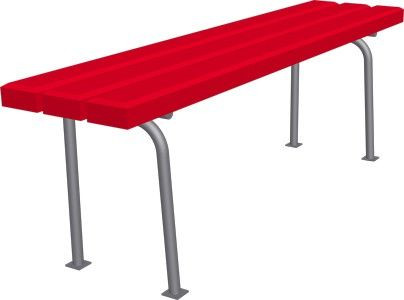 Скамейка УМЗ уличная со спинкой (450 х 1300 х 500 мм)Исполнение скамейки – труба квадратная с деревянным брусом. Основание скамейки покрыто атмосфероустойчивой порошковой краской. Деревянные бруски покрыты лаком.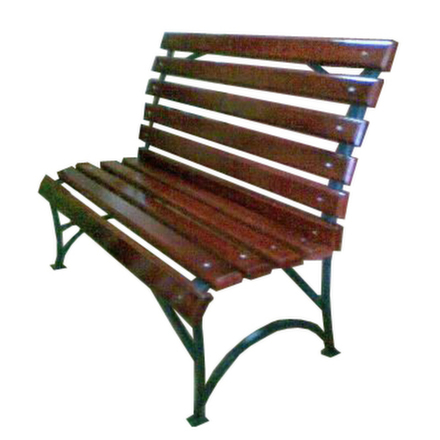 Цель программыПовышение уровня благоустройства территорий города Мурманска Задачи программыПовышение уровня благоустройства дворовых территорий и территорий общего пользования  города Мурманска.Важнейшие целевые показатели (индикаторы) реализации программыДоля выполненных мероприятий по благоустройству территорийПеречень подпрограммПодпрограмма «Обеспечение комплексного благоустройства территорий муниципального  образования город Мурманск» на 2018-2022 годыЗаказчики ПрограммыКомитет по развитию городского хозяйства администрации города Мурманска.Комитет по культуре администрации города МурманскаЗаказчик-координатор программыКомитет по развитию городского хозяйства администрации города МурманскаСроки реализации программы2018-2022 годыФинансовое обеспечение программыВсего по программе 1 945 130,7  тыс. руб., в т. ч.: МБ: 1 616 509,0 тыс. рублей, из них:2018 год - 123 886,7 тыс. руб.;2019 год - 121 361,2 тыс. руб.;2020 год - 120 089,7 тыс. руб.;2021 год - 625 585,7 тыс. руб.;2022 год - 625 585,7 тыс. руб.ОБ: 154 447,9 тыс. рублей, из них:2018 год -29 597,3 тыс. руб.; 2019 год -32 457,5 тыс. руб.;2020 год -30 868,5 тыс. руб.;2021 год - 30 762,3 тыс. руб.;2022 год - 30 762,3 тыс. руб.,ФБ: 174 173,8 тыс. рублей, из них:2018 год - 33 334,4 тыс. руб.;2019 год - 36 651,8 тыс. руб.;2020 год - 34 808,8 тыс. руб.;2021 год - 34 689,4 тыс. руб.;2022 год - 34 689,4 тыс. руб.,Ожидаемые конечные результаты реализации программыПовышение уровня благоустройства дворовых территорий и территорий общего пользования  города Мурманска – 100%Цель подпрограммыПовышение уровня благоустройства дворовых территорий и территорий общего пользования  города Мурманска.Задачи подпрограммыПовышение уровня благоустройства дворовых территорий города Мурманска.Повышение уровня благоустройства территорий общего пользования города МурманскаВажнейшие целевые показатели (индикаторы) реализации подпрограммыДоля выполненных мероприятий по благоустройству территорийЗаказчики ПрограммыКомитет по развитию городского хозяйства администрации города Мурманска.Комитет по культуре администрации города МурманскаЗаказчик-координатор программыКомитет по развитию городского хозяйства администрации города МурманскаСроки реализации подпрограммы2018-2022 годыФинансовое обеспечение подпрограммыВсего по программе 1 945 130,7 тыс. руб., в т. ч.: МБ: 1 616 509,0 тыс. рублей, из них:2018 год - 123 886,7 тыс. руб.;2019 год - 121 361,2 тыс. руб.;2020 год - 120 089,7 тыс. руб.;2021 год - 625 585,7 тыс. руб.;2022 год - 625 585,7 тыс. руб.ОБ: 154 447,9 тыс. рублей, из них:2018 год -29 597,3 тыс. руб.; 2019 год -32 457,5 тыс. руб.;2020 год -30 868,5 тыс. руб.;2021 год - 30 762,3 тыс. руб.;2022 год - 30 762,3 тыс. руб.,ФБ: 174 173,8 тыс. рублей, из них:2018 год - 33 334,4 тыс. руб.;2019 год - 36 651,8 тыс. руб.;2020 год - 34 808,8 тыс. руб.;2021 год - 34 689,4 тыс. руб.;2022 год - 34 689,4 тыс. руб.,Ожидаемые конечные результаты реализации подпрограммыПовышение уровня благоустройства дворовых территорий и территорий общего пользования  города Мурманска – 100%ПериодКоличество дворовых территорий, шт.Количество дворовых территорий, шт.Площадь дворовых территорий, м2Площадь дворовых территорий, м2Доля благо-устроенных дворовых территорий от общего количества таких территорий, %Доля населения, проживающаяв жилом фонде с благо-устроенными дворовыми территориями от общегочисла жителей, %  ПериодОбщее коли-чество Количество благо-устроенных дворовых территорийОбщая площадьПлощадь благо-устроенных дворовых территорийДоля благо-устроенных дворовых территорий от общего количества таких территорий, %Доля населения, проживающаяв жилом фонде с благо-устроенными дворовыми территориями от общегочисла жителей, %  1234567на 01.01.20151 76348110 954 780,02 345 666,027,2830,75на 01.01.20161 74848210 944 682,02 346 566,027,5731,38на 01.01.2017*1 74448310 938 135,02 347 766,027,6931,41ПериодКоличество общественных территорий, шт.Количество общественных территорий, шт.Площадь общественных территорий,м2Площадь общественных территорий,м2Доля благо-устроенных обществен-ных территорий от общего количества таких территорий,%Доля общественных территорий, нуждающихся в благо-устройстве,%  ПериодОбщее коли-чество Количество благо-устроенных  обществен-ных территорий общего пользования Общая площадьПлощадь благо-устроенных обществен-ных территорий общего пользованияДоля благо-устроенных обществен-ных территорий от общего количества таких территорий,%Доля общественных территорий, нуждающихся в благо-устройстве,%  1234567город Мурманскгород Мурманскгород Мурманскгород Мурманскгород Мурманскгород Мурманскгород Мурманскна 01.01.20154419439389,418120743,156,9на 01.01.20164723447291,818877748,951,1на 01.01.2017*5026454571,8196080,55248№ п/пЦель, задачи, показатели (индикаторы)Ед.изм.Значение показателя (индикатора)Значение показателя (индикатора)Значение показателя (индикатора)Значение показателя (индикатора)Значение показателя (индикатора)Значение показателя (индикатора)Значение показателя (индикатора)Значение показателя (индикатора)Значение показателя (индикатора)Значение показателя (индикатора)Значение показателя (индикатора)Значение показателя (индикатора)Значение показателя (индикатора)Значение показателя (индикатора)Значение показателя (индикатора)Значение показателя (индикатора)Значение показателя (индикатора)Значение показателя (индикатора)Значение показателя (индикатора)Значение показателя (индикатора)Значение показателя (индикатора)Значение показателя (индикатора)Значение показателя (индикатора)Значение показателя (индикатора)Значение показателя (индикатора)№ п/пЦель, задачи, показатели (индикаторы)Ед.изм.Отчетный 2016 годОтчетный 2016 годОтчетный 2016 годОтчетный 2016 годТекущий2017 годГоды реализации подпрограммыГоды реализации подпрограммыГоды реализации подпрограммыГоды реализации подпрограммыГоды реализации подпрограммыГоды реализации подпрограммыГоды реализации подпрограммыГоды реализации подпрограммыГоды реализации подпрограммыГоды реализации подпрограммыГоды реализации подпрограммыГоды реализации подпрограммыГоды реализации подпрограммыГоды реализации подпрограммыГоды реализации подпрограммыГоды реализации подпрограммыГоды реализации подпрограммыГоды реализации подпрограммыГоды реализации подпрограммыГоды реализации подпрограммы№ п/пЦель, задачи, показатели (индикаторы)Ед.изм.Отчетный 2016 годОтчетный 2016 годОтчетный 2016 годОтчетный 2016 годТекущий2017 год20182018201820182019201920192019202020202020202020212021202120212022202220222022Цель: повышение уровня благоустройства территорий города МурманскаЦель: повышение уровня благоустройства территорий города МурманскаЦель: повышение уровня благоустройства территорий города МурманскаЦель: повышение уровня благоустройства территорий города МурманскаЦель: повышение уровня благоустройства территорий города МурманскаЦель: повышение уровня благоустройства территорий города МурманскаЦель: повышение уровня благоустройства территорий города МурманскаЦель: повышение уровня благоустройства территорий города МурманскаЦель: повышение уровня благоустройства территорий города МурманскаЦель: повышение уровня благоустройства территорий города МурманскаЦель: повышение уровня благоустройства территорий города МурманскаЦель: повышение уровня благоустройства территорий города МурманскаЦель: повышение уровня благоустройства территорий города МурманскаЦель: повышение уровня благоустройства территорий города МурманскаЦель: повышение уровня благоустройства территорий города МурманскаЦель: повышение уровня благоустройства территорий города МурманскаЦель: повышение уровня благоустройства территорий города МурманскаЦель: повышение уровня благоустройства территорий города МурманскаЦель: повышение уровня благоустройства территорий города МурманскаЦель: повышение уровня благоустройства территорий города МурманскаЦель: повышение уровня благоустройства территорий города МурманскаЦель: повышение уровня благоустройства территорий города МурманскаЦель: повышение уровня благоустройства территорий города МурманскаЦель: повышение уровня благоустройства территорий города МурманскаЦель: повышение уровня благоустройства территорий города МурманскаЦель: повышение уровня благоустройства территорий города МурманскаЦель: повышение уровня благоустройства территорий города МурманскаЦель: повышение уровня благоустройства территорий города МурманскаДоля выполненных мероприятий по благоустройству территорий%%1001001001001001001001001001001001001001001001001001001001001001001001001.Задача 1: повышение уровня благоустройства общественных территорий города Мурманска.Задача 1: повышение уровня благоустройства общественных территорий города Мурманска.Задача 1: повышение уровня благоустройства общественных территорий города Мурманска.Задача 1: повышение уровня благоустройства общественных территорий города Мурманска.Задача 1: повышение уровня благоустройства общественных территорий города Мурманска.Задача 1: повышение уровня благоустройства общественных территорий города Мурманска.Задача 1: повышение уровня благоустройства общественных территорий города Мурманска.Задача 1: повышение уровня благоустройства общественных территорий города Мурманска.Задача 1: повышение уровня благоустройства общественных территорий города Мурманска.Задача 1: повышение уровня благоустройства общественных территорий города Мурманска.Задача 1: повышение уровня благоустройства общественных территорий города Мурманска.Задача 1: повышение уровня благоустройства общественных территорий города Мурманска.Задача 1: повышение уровня благоустройства общественных территорий города Мурманска.Задача 1: повышение уровня благоустройства общественных территорий города Мурманска.Задача 1: повышение уровня благоустройства общественных территорий города Мурманска.Задача 1: повышение уровня благоустройства общественных территорий города Мурманска.Задача 1: повышение уровня благоустройства общественных территорий города Мурманска.Задача 1: повышение уровня благоустройства общественных территорий города Мурманска.Задача 1: повышение уровня благоустройства общественных территорий города Мурманска.Задача 1: повышение уровня благоустройства общественных территорий города Мурманска.Задача 1: повышение уровня благоустройства общественных территорий города Мурманска.Задача 1: повышение уровня благоустройства общественных территорий города Мурманска.Задача 1: повышение уровня благоустройства общественных территорий города Мурманска.Задача 1: повышение уровня благоустройства общественных территорий города Мурманска.Задача 1: повышение уровня благоустройства общественных территорий города Мурманска.Задача 1: повышение уровня благоустройства общественных территорий города Мурманска.Задача 1: повышение уровня благоустройства общественных территорий города Мурманска.1.1Доля благоустроенных общественных территорий от общего количества общественных территорий%%%%52,053,853,853,853,859,659,659,659,667,367,367,367,373,173,173,173,182,782,782,782,792,32.Задача 2: Повышение уровня благоустройства дворовых территорий города Мурманска.Задача 2: Повышение уровня благоустройства дворовых территорий города Мурманска.Задача 2: Повышение уровня благоустройства дворовых территорий города Мурманска.Задача 2: Повышение уровня благоустройства дворовых территорий города Мурманска.Задача 2: Повышение уровня благоустройства дворовых территорий города Мурманска.Задача 2: Повышение уровня благоустройства дворовых территорий города Мурманска.Задача 2: Повышение уровня благоустройства дворовых территорий города Мурманска.Задача 2: Повышение уровня благоустройства дворовых территорий города Мурманска.Задача 2: Повышение уровня благоустройства дворовых территорий города Мурманска.Задача 2: Повышение уровня благоустройства дворовых территорий города Мурманска.Задача 2: Повышение уровня благоустройства дворовых территорий города Мурманска.Задача 2: Повышение уровня благоустройства дворовых территорий города Мурманска.Задача 2: Повышение уровня благоустройства дворовых территорий города Мурманска.Задача 2: Повышение уровня благоустройства дворовых территорий города Мурманска.Задача 2: Повышение уровня благоустройства дворовых территорий города Мурманска.Задача 2: Повышение уровня благоустройства дворовых территорий города Мурманска.Задача 2: Повышение уровня благоустройства дворовых территорий города Мурманска.Задача 2: Повышение уровня благоустройства дворовых территорий города Мурманска.Задача 2: Повышение уровня благоустройства дворовых территорий города Мурманска.Задача 2: Повышение уровня благоустройства дворовых территорий города Мурманска.Задача 2: Повышение уровня благоустройства дворовых территорий города Мурманска.Задача 2: Повышение уровня благоустройства дворовых территорий города Мурманска.Задача 2: Повышение уровня благоустройства дворовых территорий города Мурманска.Задача 2: Повышение уровня благоустройства дворовых территорий города Мурманска.Задача 2: Повышение уровня благоустройства дворовых территорий города Мурманска.Задача 2: Повышение уровня благоустройства дворовых территорий города Мурманска.Задача 2: Повышение уровня благоустройства дворовых территорий города Мурманска.2.1Доля благоустроенных дворовых территорий от общего количества дворовых территорий%%%27,5727,5728,0328,0328,0331,2531,2531,2531,2533,8833,8833,8833,8836,9836,9836,9836,9860,4360,4360,4360,4383,8983,89№ п/пЦель, задачи, основные мероприятияСрок выпол-нения(год)Источ-ники финан-сиро-ванияОбъем финансирования, тыс. руб.Объем финансирования, тыс. руб.Объем финансирования, тыс. руб.Объем финансирования, тыс. руб.Объем финансирования, тыс. руб.Объем финансирования, тыс. руб.Показатели (индикаторы) результативности выполнения основных мероприятийПоказатели (индикаторы) результативности выполнения основных мероприятийПоказатели (индикаторы) результативности выполнения основных мероприятийПоказатели (индикаторы) результативности выполнения основных мероприятийПоказатели (индикаторы) результативности выполнения основных мероприятийПоказатели (индикаторы) результативности выполнения основных мероприятийИсполнители, перечень организаций, участвующих в реализации основных мероприятий№ п/пЦель, задачи, основные мероприятияСрок выпол-нения(год)Источ-ники финан-сиро-ванияВсего2018год2019 год2020год2021год2022годНаименова-ние, ед. изм.2018год2019год2020 год2021 год2022 годИсполнители, перечень организаций, участвующих в реализации основных мероприятий1234567891011121314151617Цель: Повышение уровня благоустройства дворовых территорий и территорий общего пользования города Мурманска.Цель: Повышение уровня благоустройства дворовых территорий и территорий общего пользования города Мурманска.Цель: Повышение уровня благоустройства дворовых территорий и территорий общего пользования города Мурманска.Цель: Повышение уровня благоустройства дворовых территорий и территорий общего пользования города Мурманска.Цель: Повышение уровня благоустройства дворовых территорий и территорий общего пользования города Мурманска.Цель: Повышение уровня благоустройства дворовых территорий и территорий общего пользования города Мурманска.Цель: Повышение уровня благоустройства дворовых территорий и территорий общего пользования города Мурманска.Цель: Повышение уровня благоустройства дворовых территорий и территорий общего пользования города Мурманска.Цель: Повышение уровня благоустройства дворовых территорий и территорий общего пользования города Мурманска.Цель: Повышение уровня благоустройства дворовых территорий и территорий общего пользования города Мурманска.Цель: Повышение уровня благоустройства дворовых территорий и территорий общего пользования города Мурманска.Цель: Повышение уровня благоустройства дворовых территорий и территорий общего пользования города Мурманска.Цель: Повышение уровня благоустройства дворовых территорий и территорий общего пользования города Мурманска.Цель: Повышение уровня благоустройства дворовых территорий и территорий общего пользования города Мурманска.Цель: Повышение уровня благоустройства дворовых территорий и территорий общего пользования города Мурманска.Цель: Повышение уровня благоустройства дворовых территорий и территорий общего пользования города Мурманска.Цель: Повышение уровня благоустройства дворовых территорий и территорий общего пользования города Мурманска.1.Основное мероприятие: благоустройство общественных территорий2018-2022 Всего, в т.ч.562 072,7116 265,9111  451,7111  451,7111  451,7111  451,7Доля благоустроенных территорий от общего количества таких территорий,%59,667,373,182,792,3МАУК «Мурманские городские парки и скверы»1.Основное мероприятие: благоустройство общественных территорий2018-2022 МБ504 814,2104 814,2100 000,0100 000,0100 000,0100 000,0Доля благоустроенных территорий от общего количества таких территорий,%59,667,373,182,792,3МАУК «Мурманские городские парки и скверы»1.Основное мероприятие: благоустройство общественных территорий2018-2022 ОБ28 811,55 762,35 762,35 762,35 762,35 762,3Доля благоустроенных территорий от общего количества таких территорий,%59,667,373,182,792,3МАУК «Мурманские городские парки и скверы»1.Основное мероприятие: благоустройство общественных территорий2018-2022 ФБ28 447,05 689,45 689,45 689,45 689,45 689,4Доля благоустроенных территорий от общего количества таких территорий,%59,667,373,182,792,3МАУК «Мурманские городские парки и скверы»1.1Софинансирование за счет средств местного бюджета на предоставление субсидии на поддержку государственных программ субъектов Российской Федерации и муниципальных программ формирования современной городской среды2018-2022МБ504 814,2104 814,2100 000,0100 000,0100 000,0100 000,0Количество благоуст-роенных обществен-ных территорий, ед.34355МАУК «Мурманские городские парки и скверы»1.2Расходы на предоставление субсидии на поддержку государственных программ субъектов Российской Федерации и муниципальных программ формирования современной городской среды2018-2022Всего, в т.ч.57 258,511 451,711 451,711 451,711 451,711 451,7Площадь благоуст-роенных обществен-ных территорий, тыс. кв.м215,7245,0271,0349,4423,3МАУК «Мурманские городские парки и скверы»1.2Расходы на предоставление субсидии на поддержку государственных программ субъектов Российской Федерации и муниципальных программ формирования современной городской среды2018-2022ОБ28 811,55 762,35 762,35 762,35 762,35 762,3Площадь благоуст-роенных обществен-ных территорий, тыс. кв.м215,7245,0271,0349,4423,3МАУК «Мурманские городские парки и скверы»1.2Расходы на предоставление субсидии на поддержку государственных программ субъектов Российской Федерации и муниципальных программ формирования современной городской среды2018-2022ФБ28 447,05 689,45 689,45 689,45 689,45 689,4Площадь благоуст-роенных обществен-ных территорий, тыс. кв.м215,7245,0271,0349,4423,3МАУК «Мурманские городские парки и скверы»2Основное мероприятие: благоустройство дворовых территорий2018-2022Всего, в т.ч1 383 058,070 552,579 018,874 315,3579 585,7579 585,7Доля благоустроенных территорий от общего количества таких территорий,%31,2533,8836,9860,4383,89ММБУ «Управление дорожного хозяйства»2Основное мероприятие: благоустройство дворовых территорий2018-2022МБ1 111 694,819 072,521 361,220 089,7525 585,7525 585,7Доля благоустроенных территорий от общего количества таких территорий,%31,2533,8836,9860,4383,89ММБУ «Управление дорожного хозяйства»2Основное мероприятие: благоустройство дворовых территорий2018-2022ОБ125 636,423 835,026 695,225 106,225 000,025 000,0Доля благоустроенных территорий от общего количества таких территорий,%31,2533,8836,9860,4383,89ММБУ «Управление дорожного хозяйства»2Основное мероприятие: благоустройство дворовых территорий2018-2022ФБ145 726,827 645,030 962,429 119,429 000,029 000,0Доля благоустроенных территорий от общего количества таких территорий,%31,2533,8836,9860,4383,89ММБУ «Управление дорожного хозяйства»2.1Софинансирование за счет средств местного бюджета на предоставление субсидии на поддержку государственных программ субъектов Российской Федерации и муниципальных программ формирования современной городской среды2018-2022МБ1 111 694,819 072,521 361,220 089,7525 585,7525 585,7Количество благоуст-роенных дворовых территорий, ед.564654409409ММБУ «Управление дорожного хозяйства»2.2Расходы на предоставление субсидии на поддержку государственных программ субъектов Российской Федерации и муниципальных программ формирования современной городской среды2018-2022Всего, в т.ч271 363,251 480,057  657,654  225,654  000,054  000,0Количество благоуст-роенных дворовых территорий, ед.564654409409ММБУ «Управление дорожного хозяйства»2.2Расходы на предоставление субсидии на поддержку государственных программ субъектов Российской Федерации и муниципальных программ формирования современной городской среды2018-2022ОБ125 636,423 835,026 695,225 106,225 000,025 000,0Количество благоуст-роенных дворовых территорий, ед.564654409409ММБУ «Управление дорожного хозяйства»2.2Расходы на предоставление субсидии на поддержку государственных программ субъектов Российской Федерации и муниципальных программ формирования современной городской среды2018-2022ФБ145 726,827 645,030 962,429 119,429 000,029 000,0Количество благоуст-роенных дворовых территорий, ед.564654409409ММБУ «Управление дорожного хозяйства»Всего по подпрограмме2018-2022Всего, в т.ч.1 945 130,7186 818,4190 470,5185 767,0691 037,4691 037,4Всего по подпрограмме2018-2022МБ1 616 509,0123 886,7121 361,2120 089,7625 585,7625 585,7Всего по подпрограмме2018-2022ОБ154 447,929597,332 457,530 868,530 762,330 762,3Всего по подпрограмме2018-2022ФБ174 173,833 334,436 651,834 808,834 689,434 689,4№ п/пНаименование мероприятияПоказательВсего, тыс. руб.Направление расходов, тыс. руб.Направление расходов, тыс. руб.Направление расходов, тыс. руб.№ п/пНаименование мероприятияПоказательВсего, тыс. руб.ОБФБ МБ№ п/пНаименование мероприятияПоказательВсего, тыс. руб.Расходы на предоставление субсидии на поддержку государственных программ субъектов Российской Федерации и муниципальных программ формирования современной городской средыРасходы на предоставление субсидии на поддержку государственных программ субъектов Российской Федерации и муниципальных программ формирования современной городской средыСофинансирование за счет средств местного бюджета на предоставление субсидии на поддержку государственных программ субъектов Российской Федерации и муниципальных программ формирования современной городской среды12345671Основное мероприятие:  благоустройство общественных территорий3116 265,95 762,35 689,4104 814,21.2Благоустройство набережной Семеновского озера в районе остановки общественного транспорта «улица Гагарина»1 ед.69 000,0--69 000,01.3Благоустройство зоны отдыха озера Семёновского с устройством велосипедно-пешеходных дорожек (2 этап)1 ед.32 265,95 762,35 689,420 814,21.4Благоустройство зеленой зоны в районе дома 26 по улице Шабалина1 ед.15 000,0--15 000,02Основное мероприятие:  благоустройство дворовых территорий56 ед.70 552,523 835,027 645,019 072,52.1ул. Кильдинская, д. № 91 ед.940,7317,8368,6254,32.2ул. Кильдинская, д. № 211 ед.940,7317,8368,6254,32.3ул. Кильдинская, д. № 231 ед.940,7317,8368,6254,32.4ул. Кильдинская, д. № 251 ед.940,7317,8368,6254,32.5ул. Скальная, д. №  171 ед.940,7317,8368,6254,32.6ул. Скальная, д. №  191 ед.940,7317,8368,6254,32.7ул. Скальная, д. №  211 ед.940,7317,8368,6254,32.8ул. Скальная, д. №  251 ед.940,7317,8368,6254,32.9ул. Скальная, д. №  231 ед.940,7317,8368,6254,32.10ул. Мира, д. №  101 ед.940,7317,8368,6254,32.11ул. Мира, д. №  81 ед.940,7317,8368,6254,32.12ул. Сафонова, д. №  451 ед.940,7317,8368,6254,32.13ул. Сафонова, д. №  431 ед.940,7317,8368,6254,32.14ул. Капитана Маклакова, д. №  211 ед.940,7317,8368,6254,32.15ул. Сафонова, д. №  24/261 ед.940,7317,8368,6254,32.16ул. Свердлова, д. №  241 ед.940,7317,8368,6254,32.17ул. Кильдинская, д. № 111 ед.940,7317,8368,6254,32.18ул. Софьи Перовской, д. № 181 ед.940,7317,8368,6254,32.19пер. Русанова, д. № 21 ед.940,7317,8368,6254,32.20ул. Планерная, д. № 31 ед.940,7317,8368,6254,32.21ул. Подстаницкого, д. №  20а1 ед.940,7317,8368,6254,32.22ул. Кильдинская, д. № 131 ед.940,7317,8368,6254,32.23ул. Кильдинская, д. № 151 ед.940,7317,8368,6254,32.24ул. Кильдинская, д. № 171 ед.940,7317,8368,6254,32.25ул. Кильдинская, д. № 191 ед.940,7317,8368,6254,32.26ул. Софьи Перовской, д. № 371 ед.940,7317,8368,6254,32.27ул. Полярные Зори, д. № 101 ед.940,7317,8368,6254,32.28ул. Шмидта, д. № 451 ед.940,7317,8368,6254,32.29Шоссе Верхне-Ростинское, д. № 291 ед.940,7317,8368,6254,32.30ул. Семена Дежнева, д. № 201 ед.940,7317,8368,6254,32.31ул. Свердлова, д. №  16/91 ед.940,7317,8368,6254,32.32ул. Сафонова, д. №  28а1 ед.940,7317,8368,6254,32.33ул. Нахимова, д. №  111 ед.940,7317,8368,6254,32.34ул. Алексей Хлобыстова, д. №  28 корп. 21 ед.940,7317,8368,6254,32.35ул. Ивана Сивко, д. №  9 корп. 21 ед.940,7317,8368,6254,32.36ул. Ивана Сивко, д. №  9 корп. 11 ед.940,7317,8368,6254,32.37ул. Ивана Сивко, д. №  9 1 ед.940,7317,8368,6254,32.38ул. Нахимова, д. №  221 ед.940,7317,8368,6254,32.39ул. Алексей Хлобыстова, д. №  28 корп. 11 ед.940,7317,8368,6254,32.40ул. Шмидта, д. № 1 корп. 31 ед.940,7317,8368,6254,32.41ул. Шмидта, д. №№ 3, 5 1 ед.1 881,4635,6737,2508,62.42ул. Шмидта, д. № 1 корп. 31 ед.940,7317,8368,6254,32.43Театральный бульвар, д. №  61 ед.940,7317,8368,6254,32.44ул. Шмидта, д. №№ 33а1 ед.940,7317,8368,6254,32.45ул. Шмидта, д. № 1 корп. 11 ед.940,7317,8368,6254,32.46просп. Ленина, д. № 701 ед.940,7317,8368,6254,32.47ул. Коммуны, д. № 201 ед.940,7317,8368,6254,32.48ул. Профсоюзов, д. № 11 ед.940,7317,8368,6254,32.49ул. Коминтерна, д. № 151 ед.940,7317,8368,6254,32.50ул. Самойловой, д. № 91 ед.940,7317,8368,6254,32.51ул. Морская, д. № 111 ед.940,7317,8368,6254,32.52ул. Зои Космодемьянской, д. №№ 7, 9, 111 ед.2 822,1953,41 105,8762,92.53ул. Зои Космодемьянской, д. №№ 18, 26, 281 ед.2 822,1953,41 105,8762,92.54пр. Молодежный, д. №№ 3, 4, 5, 6, 8, 9, 101 ед.6 584,92 224,62 580,21 780,12.55ул. Беринга, д. № 1, просп. Кольский, д. № 160 1 ед.1 881,4635,6737,2508,62.56ул. Пономарева, д. № 3, просп. Кольский, д. №№ 26, 28, 30, 32, 34, 36, пр. Лыжный, д. № 61 ед.7 525,62 542,42 948,82 034,4№ п/пНаименование мероприятияПоказательВсего, тыс. руб.Направление расходов, тыс. руб.Направление расходов, тыс. руб.№ п/пНаименование мероприятияПоказательВсего, тыс. руб.ОБФБ МБ№ п/пНаименование мероприятияПоказательВсего, тыс. руб.Расходы на предоставление субсидии на поддержку государственных программ субъектов Российской Федерации и муниципальных программ формирования современной городской средыРасходы на предоставление субсидии на поддержку государственных программ субъектов Российской Федерации и муниципальных программ формирования современной городской средыСофинансирование за счет средств местного бюджета на предоставление субсидии на поддержку государственных программ субъектов Российской Федерации и муниципальных программ формирования современной городской среды1234562Основное мероприятие:  благоустройство дворовых территорий46 ед.79 018,826 695,230 962,421 361,22.1просп. Кольский, д. №№ 39, 41, 43, 45, 47, 491 ед.5 644,21 906,82 211,61 525,82.2ул. Капитана Орликовой, д. №№ 3,4,5,6,7,10,11,121 ед.7 525,62 542,42 948,82 034,42.3просп. Героев Рыбачьего, д. №№ 9, 10, 11, 12, 13, 171 ед.5 644,21 906,82 211,61 525,82.4ул. Капитана Копытова,  д. №№  27, 28, 29, 30, 31, 32, 331 ед.6 584,92 224,62 580,21 780,12.5просп. Героев Рыбачьего, д. № 561 ед.940,7317,8368,6254,32.6просп. Героев Рыбачьего, д. № 541 ед.940,7317,8368,6254,32.7ул. Бондарная, д. № 7а1 ед.940,7317,8368,6254,32.8ул. Карла Маркса, д. № 351 ед.940,7317,8368,6254,32.9ул. Полярные Зори, д. № 191 ед.940,7317,8368,6254,32.10ул. Чумбарова-Лучинского, д. № 181 ед.940,7317,8368,6254,32.11ул. Шмидта, д. № 111 ед.940,7317,8368,6254,32.12просп. Ленина, д. №№ 46, 48, 50 1 ед.2 822,1953,41 105,8762,92.13ул. Аскольдовцев, д. №№ 26 корп. 1, 26 корп. 21 ед.1 881,4635,6737,2508,62.14ул. Крупской, д. № 81 ед.940,7317,8368,6254,32.15ул. Крупской, д. № 101 ед.940,7317,8368,6254,32.16ул. Челюскинцев, д. № 311 ед.940,7317,8368,6254,32.17ул. Александрова, д. № 30 корп. 31 ед.940,7317,8368,6254,32.18ул. Карла Маркса, д. № 91 ед.940,7317,8368,6254,32.19ул. Генерала Журбы, д. № 41 ед.940,7317,8368,6254,32.20ул. Академика Павлова, д. № 91 ед.940,7317,8368,6254,32.21ул. Шмидта, д. № 371 ед.940,7317,8368,6254,32.22ул. Академика Павлова, д. № 591 ед.940,7317,8368,6254,32.23ул. Академика Книповича, д. № 33 корп. 21 ед.940,7317,8368,6254,32.24ул. Академика Книповича, д. № 9а1 ед.940,7317,8368,6254,32.25просп. Кольский д. № 61 ед.940,7317,8368,6254,32.26пр. Ивана Халатина, д. № 4, ул. Александрова, д. №№ 6, 81 ед.2 822,1953,41 105,8762,92.27ул. Александра Невского, д. № 731 ед.940,7317,8368,6254,32.28ул. Халтурина, д. № 11 ед.940,7317,8368,6254,32.29ул. Самойловой, д. № 121 ед.940,7317,8368,6254,32.30просп. Ленина, д. № 611 ед.940,7317,8368,6254,32.31просп. Баумана, д. № 571 ед.940,7317,8368,6254,32.32ул. Гончарова, д. №№ 7, 9, 11, 151 ед.3 762,81 271,21 474,41 017,22.33ул. Аскольдовцев, д. № 26 корп. 31 ед.940,7317,8368,6254,32.34просп. Ленина, д. № 631 ед.940,7317,8368,6254,32.35просп. Ленина, д. № 941 ед.940,7317,8368,6254,32.36просп. Ленина, д. № 651 ед.940,7317,8368,6254,32.37ул. Старостина, д. № 13 корп. 21 ед.940,7317,8368,6254,32.38ул. Старостина, д. № 13 корп. 11 ед.940,7317,8368,6254,32.39ул. Октябрьская, д. № 91 ед.940,7317,8368,6254,32.40ул. Капитана Егорова, д. № 13 1 ед.940,7317,8368,6254,32.41ул. Капитана Егорова, д. № 191 ед.940,7317,8368,6254,32.42ул. Привокзальная, д. № 141 ед.940,7317,8368,6254,32.43ул. Привокзальная, д. № 161 ед.940,7317,8368,6254,32.44ул. Привокзальная, д. № 181 ед.940,7317,8368,6254,32.45просп. Кольский, д. №№ 91 корп. 1, 91 корп. 2,       91 корп. 3, 93, 951 ед.4 703,51 589,01 843,01 271,52.46ул. Старостина, д. №№ 4, 6, 8, 101 ед.3 762,81 271,21 474,41 017,2№ п/пНаименование мероприятияПоказательВсего, тыс. руб.Направление расходов, тыс. руб.Направление расходов, тыс. руб.№ п/пНаименование мероприятияПоказательВсего, тыс. руб.ОБФБ МБ№ п/пНаименование мероприятияПоказательВсего, тыс. руб.Расходы на предоставление субсидии на поддержку государственных программ субъектов Российской Федерации и муниципальных программ формирования современной городской средыРасходы на предоставление субсидии на поддержку государственных программ субъектов Российской Федерации и муниципальных программ формирования современной городской средыСофинансирование за счет средств местного бюджета на предоставление субсидии на поддержку государственных программ субъектов Российской Федерации и муниципальных программ формирования современной городской среды1234562Основное мероприятие:  благоустройство дворовых территорий54 ед.74 315,325 106,229 119,420 089,72.1пр. Рыбный, д. № 81 ед.940,7317,8368,6254,32.2ул. Радищева, д. № 221 ед.940,7317,8368,6254,32.3ул. Марата, д. № 211 ед.940,7317,8368,6254,32.4ул. Карла Либкнехта, д. № 541 ед.940,7317,8368,6254,32.5ул. Воровского, д. № 191 ед.940,7317,8368,6254,32.6ул. Воровского, д. № 111 ед.940,7317,8368,6254,32.7ул. Гвардейская, д. № 191 ед.940,7317,8368,6254,32.8пр. Связи, д. № 221 ед.940,7317,8368,6254,32.9ул. Карла Маркса, д. № 441 ед.940,7317,8368,6254,32.1.10просп. Ленина, д. № 231 ед.940,7317,8368,6254,32.11ул. Карла Маркса, д. № 511 ед.940,7317,8368,6254,32.12ул. Старостина, д. №№ 1, 3, 5, 71 ед.3 762,81 271,21 474,41 017,22.13ул. Капитана Маклакова,  д. №№ 31, 32, 33, 34, 36, 371 ед.5 644,21 906,82 211,61 525,82.14ул. Кирова, д. №№ 35, 37, 391 ед.2 822,1953,41 105,8762,92.15пр. Связи, д. № 31 ед.940,7317,8368,6254,32.16пр. Связи, д. №№ 8, 10, 12, 201 ед.3 762,81 271,21 474,41 017,22.17ул. Полярные Зори, д. № 49 корп. 21 ед.940,7317,8368,6254,32.18ул. Полярные Зори, д. № 201 ед.940,7317,8368,6254,32.19ул. Гвардейская, д. № 9а1 ед.940,7317,8368,6254,32.20ул. Академика Книповича, д. № 191 ед.940,7317,8368,6254,32.21ул. Академика Книповича, д. №№ 22, 241 ед.1 881,4635,6737,2508,62.22просп. Ленина, д. №№ 19, 211 ед.1 881,4635,6737,2508,62.23ул. Радищева, д. № 14 корп. 11 ед.940,7317,8368,6254,32.24ул. Капитана Маклакова,  д. № 271 ед.940,7317,8368,6254,32.25ул. Капитана Маклакова,  д. №№ 22, 231 ед.1 881,4635,6737,2508,62.26ул. Карла Маркса, д. № 481 ед.940,7317,8368,6254,32.27просп. Кольский, д. № 21 ед.940,7317,8368,6254,32.28ул. Гвардейская, д. № 111 ед.940,7317,8368,6254,32.29ул. Капитана Маклакова,  д. №№ 1, 5, 61 ед.2 822,1953,41 105,8762,92.30ул. Гвардейская, д. № 12 корп. 11 ед.940,7317,8368,6254,32.31ул. Карла Маркса, д. № 421 ед.940,7317,8368,6254,32.32ул. Карла Маркса, д. № 451 ед.940,7317,8368,6254,32.33ул. Карла Маркса, д. № 591 ед.940,7317,8368,6254,32.34ул. Капитана Маклакова,  д. № 191 ед.940,7317,8368,6254,32.35ул. Полярные Зори, д. № 61 ед.940,7317,8368,6254,32.36ул. Карла Маркса, д. № 141 ед.940,7317,8368,6254,32.37ул. Ивана Сивко, д. № 9 корп.31 ед.940,7317,8368,6254,32.38ул. Пономарева, д. № 141 ед.940,7317,8368,6254,32.39ул. Ростинская, д. № 11 ед.940,7317,8368,6254,32.40ул. Карла Либкнехта, д. № 11а1 ед.940,7317,8368,6254,32.41Шоссе Верхне-Ростинское, д. № 271 ед.940,7317,8368,6254,32.42ул. Карла Маркса, д. № 161 ед.940,7317,8368,6254,32.43ул. Профсоюзов, д. № 221 ед.940,7317,8368,6254,32.44ул. Софьи Перовской, д. № 271 ед.940,7317,8368,6254,32.45Шоссе Верхне-Ростинское, д. № 251 ед.940,7317,8368,6254,32.46Шоссе Верхне-Ростинское, д. № 211 ед.940,7317,8368,6254,32.47Шоссе Верхне-Ростинское, д. № 191 ед.940,7317,8368,6254,32.48ул. Воровского, д. № 181 ед.940,7317,8368,6254,32.49ул. Полярные Зори, д. № 81 ед.940,7317,8368,6254,32.50просп. Ленина, д. №№ 62/111 ед.940,7317,8368,6254,32.51ул. Капитана Копытова, д. № 91 ед.940,7317,8368,6254,32.52ул. Карла Либкнехта, д. №№ 9, 11, просп. Ленина, д. № 100, ул. Октябрьская, д. № 81 ед.3 762,81 271,21 474,41 017,22.53ул. Зои Космодемьянской, д. № 2 корп. 11 ед.940,7317,8368,6254,32.54ул. Карла Маркса, д. №№ 30,32,34,36,381 ед.4 703,51 589,01 843,01 271,5НаименованиеВсего,тыс. руб.В т.ч. по годам реализации, тыс. руб.В т.ч. по годам реализации, тыс. руб.В т.ч. по годам реализации, тыс. руб.В т.ч. по годам реализации, тыс. руб.В т.ч. по годам реализации, тыс. руб.НаименованиеВсего,тыс. руб.201820192020202120221234567Всего по подпрограмме, в т.ч.1 945 130,7186 818,4190 470,5185 767,0691 037,4691 037,4- средств бюджета муниципального образования город Мурманск1 616 509,0123 886,7121 361,2120 089,7625 585,7625 585,7- средств областного бюджета154 447,929 597,332 457,530 868,530 762,330 762,3- средства федерального бюджета174 173,833 334,436 651,834 808,834 689,434 689,4В том числе по заказчикамкомитет по развитию городского хозяйства администрации города Мурманска, в т.ч.1 383 058,070 552,579 018,874 315,3579 585,7579 585,7- средств бюджета муниципального образования город Мурманск1 111 694,819 072,521 361,220 089,7525 585,7525 585,7- средств областного бюджета125 636,423 835,026 695,225 106,225 000,025 000,0- средства федерального бюджета145 726,827 645,030 962,429 119,429 000,029 000,0комитет по культуре администрации города Мурманска, в т.ч.562 072,7116 265,9111  451,7111  451,7111  451,7111  451,7- средств бюджета муниципального образования город Мурманск504 814,2104 814,2100 000,0100 000,0100 000,0100 000,0- средств областного бюджета28 811,55 762,35 762,35 762,35 762,35 762,3- средства федерального бюджета28 447,05 689,45 689,45 689,45 689,45 689,4